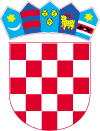 REPUBLIKA HRVATSKAMINISTARSTVO TURIZMA I SPORTAPrisavlje 14, 10000 Zagrebobjavljuje J A V N I   P O Z I V poticanja obrazovanja u ugostiteljstvu i turizmu u školskoj godini 2022./23. „STIPENDIJE“ 	Predmet Javnog poziva je sudjelovanje u sufinanciranju stipendija učenicima i studentima koji se školuju za zanimanja u turizmu i ugostiteljstvu. 	Javni poziv upućen je pravnim i fizičkim (obrtima) osobama koje su registrirane za obavljanje ugostiteljsko-turističkih usluga.Upute za prijavitelje s uvjetima provedbe dodjele stipendija te obrascima Zahtjeva sastavni su dio ovog Javnog poziva i nalaze se na mrežnim stranicama Ministarstva turizma i sporta: www.mints.gov.hr i  	Potrebna dokumentacija za prijavu:popunjeni obrazac zahtjeva ST,popunjen obrazac provjere kvalitete smještaja i dodatnih uvjeta provedbe stručne prakse stipendista u organizaciji poslodavca – KS, dokaz o pravnom statusu poslodavca (izvod iz registra),pravomoćno rješenje o kategorizaciji objekta (ako je primjenjivo),potvrda nadležne Porezne uprave o nepostojanju duga poslodavca prema državi (ne starija od 30 dana),plan stipendiranja i plan stručne prakse,popis mentora  s njihovim kvalifikacijama, popis objekata drugih poslodavaca u kojima se obavlja stručna praksa  s imenima i kontaktima mentora (što je prihvatljivo u slučaju kada poslodavac ulazi u partnerstvo s više od 100 stipendista),Povjerenstvo za pripremu i provedbu Javnog poziva poticanja obrazovanja u ugostiteljstvu i turizmu u 2022./23.godini ,,Stipendije“ (u daljnjem tekstu Povjerenstvo) sastoji se od pet članova koje  imenuje ministrica. Administrativnu provjeru prijava obavlja Stručna radna skupina koju imenuje predsjednik Povjerenstva. Povjerenstvo donosi prijedlog Odluke o odabiru partnera i broju stipendista. Ministrica, temeljem prijedloga Odluke Povjerenstva, donosi Odluku o odabiru partnera i broju stipendista.Temeljem Odluke, potpisuju se tripartitni ugovori Ministarstva, poslodavaca i stipendista/ skrbnika.Sastavni dio ugovora su bjanko zadužnice na prvi veći iznos predviđen za eventuane zakonske kamate,  solemnizirane od strane javnog bilježnika (zasebno za Ministarstvo i za Poslodavca) koje stipendist/zakonski zastupnik/skrbnik dostavlja u svrhu osiguranja povrata sredstava za slučaj neispunjenja ugovornih obveza (Pravilnik o obliku i sadržaju bjanko zadužnice NN 115/2012 i 82/2017).    Ministarstvo će ući u partnerstvo s Poslodavcima koji ispunjavaju uvjete i mogu ispuniti obveze navedene u Uputama za prijavitelje, a do iskorištenja sredstava.Ministarstvo obavlja nadzor nad namjenskim korištenjem sredstava putem dostavljenih dokaznica od strane partnera te po potrebi osobnim nadzorom predstavnika Ministarstva turizma i sporta.Prijave dostaviti:Poštom na adresu: Ministarstvo turizma i sporta, 10000 Zagreb, Prisavlje 14, s naznakom: „Prijava na javni poziv – Stipendije – ne otvaraj“i istovremenoelektroničkom poštom na e-mail adresu: stipendije@mints.hr Neće se razmatrati zahtjevi s nepotpunim podacima i dokumentacijom.Javni poziv otvoren je do 30. studenog 2022. godine. Zahtjevi i dokumentacija koji ne stignu u navedenom roku neće biti prihvatljivi.KLASA:	334-04/22-10/506	URBROJ:	529-04-02-02/1-22-2	Zagreb,      14. listopada 2022.*P/21579641*